FORMULAREFORMULARUL  nr.  1 -  Formular de ofertă (propunerea financiară) pentru atribuirea  contractuluiFORMULARUL  nr. 2 - Centralizator de preţuriFOMULARUL nr. 3 - Propunerea tehnică pentru atribuirea  contractuluiFORMULARUL nr. 4 - Declarație privind sănătatea si securitatea în muncăFORMULARUL nr. 5 - Declarație privind conflictul de interese pentru ofertanţi/ ofertanţi asociaţi/ subcontractanţi/terţi susţinătoriFORMULARUL nr. 1OFERTANTUL__________________   (denumirea/numele)FORMULAR DE OFERTACatre ....................................................................................................                     (denumirea autoritatii contractante si adresa completa)    Domnilor,    1. Examinand documentatia de atribuire, subsemnatii, reprezentanti ai ofertantului ______________________________, (denumirea/numele ofertantului)     ne oferim ca, în conformitate cu prevederile si cerintele cuprinse în documentatia mai sus mentionata, să prestăm ______________________________________________________________________________________ pentru suma de ________________________ lei, (suma în litere si în cifre)                                                    la care se adauga taxa pe valoarea adaugata în valoare de ______________________  lei (suma în litere si în cifre)    2. Ne angajăm ca, în cazul în care oferta noastră este stabilită câștigătoare, să începem serviciile și să terminăm prestarea acestora în conformitate cu specificaţiile din caietul de sarcini în _______ (perioada în litere si în cifre).                      3. Ne angajam sa mentinem aceasta oferta valabila pentru o durata de______________ zile, respectiv pana la data de __________________(durata în litere si în cifre)                                                                                                (ziua/luna/anul) si ea va ramane obligatorie pentru noi si poate fi acceptata oricand înainte de expirarea perioadei de valabilitate.    4. Pana la încheierea si semnarea contractului de achizitie publica aceasta oferta, împreuna cu comunicarea transmisa de dumneavoastra, prin care oferta noastra este stabilita castigatoare, vor constitui un contract angajant între noi.    5. Întelegem ca nu sunteti obligati sa acceptati oferta cu cel mai scazut pret sau orice alta oferta pe care o puteti primi.Data _____/_____/__________________, în calitate de _____________________, legal autorizat sa semnez                        (semnatura)oferta pentru si în numele ____________________________________.                                                       (denumirea/numele ofertantului)FORMULARUL nr. 2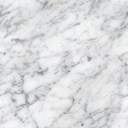 Operator Economic..........................(denumirea)CENTRALIZATOR DE PREŢURI Ofertanții pot depune ofertă pentru tot pachetul.Nu se acceptă oferte parțiale din cadrul pachetului.Semnătura ofertantului sau a reprezentantului ofertantului                    .....................................................Numele  şi prenumele semnatarului				        .....................................................Capacitate de semnătura					        .....................................................Detalii despre ofertant Numele ofertantului  						        .....................................................Ţara de reşedinţă					                    .....................................................Adresa								        .....................................................Adresa de corespondenţă (dacă este diferită)			        .....................................................Adresa de e-mail                                                                                    .....................................................Telefon / Fax							        .....................................................Data 						                                 .....................................................FORMULARUL nr. 3Operator Economic..........................(denumirea)PROPUNERE TEHNICĂServicii de tipărire broșuri și pliante în cadrul proiectuluiBSB 1101Semnătura ofertantului sau a reprezentantului ofertantului                    .....................................................Numele  şi prenumele semnatarului				        .....................................................Capacitate de semnătura					        .....................................................Detalii despre ofertant Numele ofertantului  						        .....................................................Ţara de reşedinţă					                    .....................................................Adresa								        .....................................................Adresa de corespondenţă (dacă este diferită)			        .....................................................Adresa de e-mail                                                                                    .....................................................Telefon / Fax							        .....................................................Data 							                    ....................................................FORMULARUL nr. 4         declaratie privind SĂNATATEA ȘI SECURITATEA ÎN muncĂSubsemnatul, ........................... (nume și prenume), reprezentant împuternicit al ……………………….. (denumirea operatorului economic), declar pe propria răspundere că mă anagajez să prestez ............................. pe parcursul îndeplinirii contractului, în conformitate cu regulile obligatorii referitoare la condițiile de muncă și de protecție a muncii, care sunt în vigoare în România.De asemenea, declar pe propria răspundere că la elaborare ofertei am ținut cont de obligațiile referitoare la condițiile de muncă și de protecție a muncii, și am inclus costul pentru îndeplinirea acestor obligații.Totodată, declar că am luat la cunoştinţă de prevederile art 326 « Falsul în Declaraţii » din Codul Penal referitor la « Declararea necorespunzătoare a adevărului, făcută unui organ sau instituţii de stat ori unei alte unităţi în vederea producerii unei consecinţe juridice, pentru sine sau pentru altul, atunci când, potrivit legii ori împrejurărilor, declaraţia făcuta serveşte pentru producerea acelei consecinţe, se pedepseşte cu închisoare de la 3 luni la 2 ani sau cu amenda »Semnătura ofertantului sau a reprezentantului ofertantului                     .....................................................Numele  şi prenumele semnatarului				        .....................................................Capacitate de semnătura					        .....................................................Detalii despre ofertant Numele ofertantului  						        .....................................................Ţara de reşedinţă					                    .....................................................Adresa								        .....................................................Adresa de corespondenţă (dacă este diferită)			        .....................................................Adresa de e-mail                                                                                    .....................................................Telefon / Fax							        .....................................................Data 							                     .....................................................FORMULARUL nr.5DECLARAȚIE privind conflictul de interesepentru ofertanţi/ ofertanţi asociaţi/ subcontractanţi/terţi susţinătoriSubsemnatul,_______________________________ (nume și prenume), domiciliat (a) in ........ (adresa de domiciliu), identificat (a) cu act de identitate (CI/pasaport), seria .................., nr. ................, eliberat de .............., la data de .................., CNP .........................., reprezentant legal autorizat al______________________________________________(denumirea/numele şi sediul/adresa ofertantului), în calitate de ofertant/ ofertant asociat/ subcontractant /terţ susţinător( după caz), la procedura de atribuire a contractului de achiziţie publică având ca obiect ……………………………………………………. la data de .................. (zi/lună/an), organizată de …………………………, declar pe proprie răspundere, sub sancţiunea excluderii din procedură şi sub sancţiunile aplicate faptei de fals în acte publice, că în calitate de participant la acestă procedură nu ne aflăm într-o situație de conflict de interese în sensul art. 59 și art.60 din Legea nr. 98/2016 privind achizițiile publice, cu modificările și completările ulterioare.-	situația în care ofertantul individual/ofertantul asociat/candidatul/subcontractantul propus/terțul susținător are drept membri în cadrul consiliului de administrație/organului de conducere sau de supervizare și/sau are acționari ori asociați semnificativi persoane care sunt soț/soție, rudă sau afin până la gradul al doilea inclusiv ori care se află în relații comerciale cu persoane cu funcții de decizie în cadrul Autorității/entității contractante sau al furnizorului de servicii de achiziție implicat în procedura de atribuire;-	situația în care ofertantul/candidatul a nominalizat printre principalele persoane desemnate pentru executarea contractului persoane care sunt soț/soție, rudă sau afin până la gradul al doilea inclusiv ori care se află în relații comerciale cu persoane cu funcții de decizie în cadrul Autorității/entității contractante sau al furnizorului de servicii de achiziție implicat în procedura de atribuire.Subsemnatul declar că informaţiile furnizate sunt complete şi corecte în fiecare detaliu şi înţeleg că autoritatea contractantă are dreptul de a solicita, în scopul verificării şi confirmării declaraţiilor, orice documente doveditoare de care dispunem. Inteleg că în cazul în care aceasta declarație nu este conformă cu realitatea sunt pasibil de încălcarea prevederilor legislației penale privind falsul în declarații.Anexat este lista acţionarilor/asociaţilor /membrilor consiliului de administraţie/organ de conducere sau de supervizare / persoane împuternicite din cadrul Universitatii “Dunarea de Jos” din Galati.  Semnătura ofertantului sau a reprezentantului ofertantului                  .....................................................Numele  şi prenumele semnatarului				       ......................................................Capacitate de semnătură                                                                       ......................................................Detalii despre ofertant Numele ofertantului  						        .....................................................Ţara de reşedinţă						        .....................................................Adresa								        .....................................................Adresa de corespondenţă (dacă este diferită)		                     .....................................................Telefon / Fax							        .....................................................Data 							                      ....................................................Lista acţionari/asociaţi /membri în consiliul de administraţie/organ de conducere sau de supervizare / persoane împuternicite din cadrul Universitatii “Dunarea de Jos” din Galati:Semnătura ofertantului sau a reprezentantului ofertantului                  .....................................................Numele  şi prenumele semnatarului				       ......................................................Capacitate de semnătură                                                                       ......................................................Detalii despre ofertant Numele ofertantului  						        .....................................................Ţara de reşedinţă						        .....................................................Adresa								        .....................................................Adresa de corespondenţă (dacă este diferită)		                     .....................................................Telefon / Fax							        .....................................................Data 							                      NR.Crt.Denumirea produsului/serviciuluiUMCantitatea solicitatăU.MPreț unitar RONfără TVAPreț total RONfără TVATaxa pe valoare adăugată RONValoare totală cu TVA012345=3*46=5*19%7=5+61GHID DE CUMPĂRĂTURI/ SHOPPING GUIDE- ediție bilingvăbuc20002GHID DE MARKETING PENTRU COMPANIILE ACTIVE ÎN PRODUCȚIA DE PRODUSE LOCALE TRADIȚIONALEbuc5003LA RĂDĂCINILE GUSTULUI / AT THE ROOTS OF TASTE -ediție bilingvăbuc5004Pliante promovare proiectbuc2000TOTALTOTALTOTALNR.CRT.Cerinţe autoritate contractantăPROPUNERE TEHNICĂ OFERTANTBroșură ”GHID DE CUMPARATURI” / ”SHOPPING GUIDE”Specificații tehnice tipar:Format finit A4 ;Nr. Pagini 24 (12 file +2 pagini cuprins RO-EN) + 8 pagini coperta ;Tip hârtie interior : Dublu Cretată Mat 130 g/mp ;Tipar interior : Policromie ;Tip hârtie copertă : Dublu Cretată 300 g/mp ;Tipar copertă : Policromie ;Finisare : Plastifiere lucioasă coperta 1si 4, 5 și 8 ; Broșare termoclei PURTiraj 2000 buc ;Livare la sediul beneficiarului.se completează de către ofertantBroșură ”GHID DE MARKETING PENTRU COMPANIILE ACTIVE ÎN PRODUCȚIA DE PRODUSE LOCALE TRADIȚIONALE”Specificații tehnice tipar:Format finit A4 ;Nr. Pagini 61 (30 file +1 pagină cuprins) + 4 coperta ;Tip hârtie interior : Dublu Cretată Mat 130 g/mp ;Tipar interior : Policromie ;Tip hârtie copertă : Dublu Cretată 300 g/mp ;Tipar copertă : Policromie ;Finisare : Plastifiere lucioasă coperta 1 și 4 ; Broșare termoclei PURTiraj 500 buc ;Livare la sediul beneficiarului.se completează de către ofertantBroșură ”LA RĂDĂCINILE GUSTULUI” / ”AT THE ROOTS OF TASTE”Specificații tehnice tipar:Format finit A4 ;Nr. Pagini 60 (30 file +2 pagini cuprins RO-EN) + 8 pagini coperta ;Tip hârtie interior : Dublu Cretată Mat 130 g/mp ;Tipar interior : Policromie ;Tip hârtie copertă : Dublu Cretată 300 g/mp ;Tipar copertă : Policromie ;Finisare : Plastifiere lucioasă coperta 1si 4, 5 și 8 ; Broșare termoclei PURTiraj 500 buc ;Livare la sediul beneficiarului.se completează de către ofertantPLIANTE PROMOVARE PROIECTSpecificații tehnice tipar:Format finit A4 – landscape ;Hârtie 170 g/ mp Dublu Cretată Lucioasă ;Policromie ;Împăturite ;Tiraj 2000 buc ;Livare la sediul beneficiarului.se completează de către ofertantTERMEN DE PRESTARE/LIVRAREMaxim 30 zile de la data semnării contractului de achiziție.se completează de către ofertantRECEPȚIA SERVICIILOR Recepţia serviciilor se va face la Facultatea de Știința și Ingineria Alimentelor Str. Domneasă 111, Corp E, et.3, E313, pe baza următoarelor documente: - Factură fiscală; - Proces verbal de prestare a serviciilor ;-Proces verbal de recepţie cantitativă şi calitativă a broșurilor.se completează de către ofertantMODALITĂȚI ȘI CONDIȚII DE PLATĂContractantul va emite factura pentru serviciile prestate. Factura va avea menționat numărul contractului, datele de emitere și de scadența ale facturii respective. Facturile vor fi trimise în original la adresa specificată de Autoritatea Contractantă. Factura va fi emisă după semnarea de către Autoritatea Contractantă a procesului verbal de prestare al serviciilor și a procesului verbal de recepție cantitativă și calitativă a materialelor editate și tipărite. Procesul verbal de prestare al serviciilor și procesul verbal de recepție cantitativă și calitativă a materialelor editate și tipărite vor însoți factura și reprezintă elementul necesar realizării plății. Plățile în favoarea Contractantului se vor efectua în termen de maxim 30 zile de la data emiterii facturii fiscale în original și a tuturor documentelor justificative în contul prestatorului deschis la trezoreria statului.Pentru derularea contractului este necesar ca prestatorul să dețină un cont la trezoreria statului.     Nu se acceptă actualizarea preţului contractului. Se vor oferta toate serviciile. Nu se acceptă oferte parțiale în cadrul pachetului și nici oferte alternative.se completează de către ofertantCONDIȚII IMPUSE PENTRU SECURITATEA ȘI SĂNĂTATEA ÎN MUNCĂ ȘI PROTECȚIA MUNCII Prestatorul trebuie să respecte cerinţele legale de securitate şi sănătate în muncă respectiv de protecţie a mediului prevăzute de legislaţia în vigoare aplicabilă, fiind direct responsabil de consecinţele nerespectării acestei legislaţii.se va completea Formularul DECLARATIE PRIVIND SĂNATATEA ȘI SECURITATEA ÎN MUNCĂVALABILITATEA OFERTEIOferta va fi valabilă pe o perioadă de minim 30 de zile de la data limită pentru depunerea ofertelor comunicată de Autoritatea contractantă în Invitația de participare.se completează de către ofertantNr. Crt.Numele şi PrenumeleFuncţia în cadrul ofertantului1.Prof. univ. dr. ing. Puiu - Lucian GEORGESCURector2.Prof. univ. dr. Nicoleta BĂRBUȚĂ - MIȘUPRORECTOR responsabil cu managementul financiar și strategiile administrative3.Prof. dr. ing. Elena MEREUȚĂPRORECTOR responsabil cu activitatea didactică și asigurarea calității4.Conf. univ. dr. Ana ȘTEFĂNESCU PRORECTOR responsabil cu managementul resurselor umane și juridic5.Prof. univ. dr. ec. dr. ing. habil. Silvius STANCIUPRORECTOR responsabil cu activitatea de cercetare, dezvoltare, inovare și parteneriatul cu mediul economico-social6.Conf. dr. ing. Ciprian VLADPRORECTOR responsabil cu strategiile universitare și parteneriatul cu studenții7Asist. univ. dr. Alexandru NECHIFORPRORECTOR responsabil cu strategiile și relațiile instituționale8Prof. dr. ing. Eugen-Victor-Cristian RUSUDirector C.S.U.D.9Ing. Romeu HORGHIDANDirector Direcția Generală Administrativă10Ec. Neculai SAVADirector Interimar Directia Economica11Ec. Marian DĂNĂILĂDirector Interimar Direcția Achiziții Publice  și Monitorizare Contracte12Cristian-Laurentiu DAVIDDirector interimar Direcția Juridică și Resurse Umane13Ec. Mariana BĂLBĂRĂUȘef Serviciu interimar Serviciul Financiar14Oana CHICOȘConsilier juridic15Elena-Marinela OPREAConsilier juridic16Andreea ALEXAConsilier juridic17Costică COȘTOIConsilier juridic19Adrian DUMITRAȘCUConsilier juridic20Aurelia-Daniela MODIGAȘef Serviciu Interimar Serviciul Contabilitate21Margareta DĂNĂILĂAdministrator financiar22Laura Luminița BUCURAdministrator financiar23Magdalena ManoilescuAdministrator patrimoniu24Conf.dr.ing. Gabriela IordachescuDepartamentul de Știința Alimentelor, Ingineria Alimentelor, Biotehnologii și Acvacultură